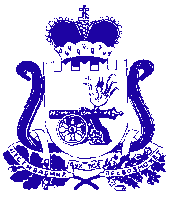 АДМИНИСТРАЦИЯ МУНИЦИПАЛЬНОГО ОБРАЗОВАНИЯ«КАРДЫМОВСКИЙ РАЙОН» СМОЛЕНСКОЙ ОБЛАСТИП О С Т А Н О В Л Е Н И Еот  ____.____. 2016                     №  ____Администрация муниципального образования «Кардымовский район» Смоленской областип о с т а н о в л я е т: 1. Внести в муниципальную программу «Обеспечение безопасности дорожного движения на территории муниципального образования  «Кардымовский район» Смоленской области на 2014 – 2020 годы, утвержденную постановлением Администрации муниципального образования «Кардымовский район» Смоленской области» от 24.02.2014 № 0144 (в редакции от 21.04.2016 № 00199), следующие изменения:- в подпункте 1.2 пункта 1 раздела 3 слова «Отдел строительства, ЖКХ, транспорта, связи Администрации муниципального образования «Кардымовский район» Смоленской области» заменить словами «Отдел образования Администрации муниципального образования «Кардымовский район» Смоленской области»;- в подпункте 1.3 пункта 1 раздела 3 слова «Отдел строительства, ЖКХ, транспорта, связи Администрации муниципального образования «Кардымовский район» Смоленской области» заменить словами «Отдел образования Администрации муниципального образования «Кардымовский район» Смоленской области»;2. Контроль исполнения настоящего постановления возложить на заместителя Главы муниципального образования «Кардымовский район»  Смоленской области  Д.Ю. Григорьева. 3. Настоящее постановление вступает в силу со дня его подписания.О внесении изменений в муниципальную программу «Обеспечение безопасности дорожного движения на территории  муниципального образования  «Кардымовский район» Смоленской области на 2014-2020 годы»Глава муниципального образования «Кардымовский район» Смоленской областиЕ.В. Беляев